 WEWNĄTRZSZKOLNY SYSTEMDORADZTWA ZAWODOWEGOW SZKOLE PODSTAWOWEJ NR 4W SOSNOWCUROK SZKOLNY 2023/2024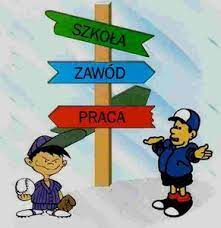 „Ponoś porażki często, abyś mógł odnieść sukces szybciej.”                                                                   TOM KELLEY Opracowanie programu:doradca zawodowy - mgr Jolanta CzaplaPODSTAWA PRAWNA

• Ustawa z 26 stycznia 1982 r. – Karta Nauczyciela (Dz.U. z 2019 r. poz. 2215 ze zm.).
• Ustawa z 7 września 1991 r. o systemie oświaty (Dz.U. z 2020 r. poz. 1327).
• Ustawa z 14 grudnia 2016 r. – Prawo oświatowe (Dz.U. z 2020 r. poz. 910).
• Rozporządzienie MEN z 1 sierpnia 2017r. w sprawie szczegółowych kwalifikacji wymaganych od nauczycieli (Dz.U. z 2020 poz. 1289).• Rozporządzenie MEN z 9 sierpnia 2017 r. w sprawie zasad udzielania i organizacji pomocy psychologiczno-pedagogicznej w publicznych
przedszkolach, szkołach i placówkach (Dz.U. z 2020 r. poz 1280).
• Rozporządzenie MEN z 25 sierpnia 2017r. w sprawie sposobu prowadzenia przez publiczne przedszkola, szkoły i placówki dokumentacji
przebiegu nauczania, działalności wychowawczej i opiekuńczej oraz rodzajów tej dokumentacji (Dz.U.
z 2017r. poz. 1646 ze zm.).
• Rozporządzenie MEN z 25 sierpnia 2017r. w sprawie nadzoru pedagogicznego (Dz.U. z 2020r. poz. 1551).
• Rozporządzenie MEN z 12 lutego 2019 r. w sprawie doradztwa zawodowego (Dz. U. z 2019 r. poz. 325).
• Rozporządzenie MEN z 28 lutego 2019 r. w sprawie szczegółowej organizacji publicznych szkół i publicznych przedszkoli (Dz.U. z 2019r.
poz. 502).
• Rozporządzenie MEN z 3 kwietnia 2019r. w sprawie ramowych planów nauczania dla publicznych szkół (Dz.U. z 2019r. poz. 639 ze zm.).  WSTĘP	Wewnątrzszkolny system doradztwa zawodowego realizowany na terenie szkoły, nie jest systemem diagnozującym, lecz systemem doradczym, który stwarza możliwości i pomaga w rozwiązywaniu problemów powiązanych z wyborem kierunku kształcenia, drogi kształcenia i planowaniem kariery zawodowej. Do zadań Wewnątrzszkolnego Systemu Doradztwa Zawodowego należy koordynacja działań podejmowanych w szkole w celu przygotowania uczniów do wyboru kierunku kształcenia  i zawodu. Podejmowane działania mają pomóc uczniom w rozpoznawaniu zainteresowań i zdolności, zdobywaniu informacji                    o zawodach i pogłębianiu wiedzy na temat otaczającej ich rzeczywistości społecznej. W przyszłości ma to ułatwić młodemu człowiekowi podejmowanie bardzo ważnych wyborów edukacyjnych                i zawodowych, tak aby te wybory były dokonywane świadomie, zgodnie z predyspozycjami, kompetencjami i zainteresowaniami. Planowanie własnej drogi edukacyjno – zawodowej jest procesem długotrwałym. Już na poziomie szkoły podstawowej należy wdrażać uczniom poczucie odpowiedzialności za własną przyszłość, uczyć myślenia perspektywicznego                           i umiejętności planowania, a w klasach VII – VIII  należy organizować zajęcia związane  z praktycznym  wyborem kształcenia i kariery zawodowej. Należy pamiętać, że potrzeby uczniów w zakresie poradnictwa zawodowego zmieniają   się w zależności od wieku w jakim się znajdują  oraz od stopnia wiedzy jaką już posiadają. Podjęcie decyzji dotyczącej wyboru przyszłej szkoły ponadpodstawowej jest trudnym zadaniem spoczywającym na młodym człowieku. Szkoła, rodzice oraz inne instytucje mają za zadanie przygotować młodzież do aktywnego i w pełni świadomego wchodzenia w życie gospodarcze i społeczne. Planowane zadania i treści przekazywane              na lekcjach wychowawczych oraz w edukacjach przedmiotowych w klasach  I - VI mają za zadanie rozbudzać ciekawość poznawczą dzieci oraz motywację do nauki, kształtować umiejętności i postawy do naturalnej w tym wieku aktywności dzieci, umożliwiać poznawanie interesujących dzieci zawodów, kształtować gotowość do wyborów edukacyjnych np. drugiego języka, rodzaju zajęć technicznych. W klasach VII - VIII kształtować umiejętność podejmowania odważnych, samodzielnych decyzji, umiejętność uczenia się przez całe życie oraz umiejętność radzenia sobie w sytuacjach kryzysowych. Ponadto absolwent szkoły podstawowej musi znać system kształcenia, ofertę szkół ponadpodstawowych, ukierunkowanych na wybór języków obcych, świat zawodów, a także strukturę rynku pracy. Funkcjonowanie w nowoczesnym społeczeństwie wymaga aktywnych zachowań i umiejętności podejmowania trafnych decyzji. Wszelkiego rodzaju wybory dotyczące zdobycia wykształcenia, czy kwalifikacji zawodowych wymagają coraz większej wiedzy o rynku pracy, rynku edukacyjnym i o sobie samym. Istotne jest, aby dokonując wyboru, uczeń kierował się własnymi zdolnościami, pasjami, możliwościami, predyspozycjami, a nie niespełnionymi ambicjami rodziców czy wyborami rówieśników z klasy.    ZAŁOŻENIA 1.  Wybór zawodu nie jest pojedynczym, decyzyjnym aktem, ale procesem rozwojowym i stanowi sekwencję decyzji podejmowanych na przestrzeni kilku lat.2.  Preferencje zawodowe wywodzą się z doświadczeń dzieciństwa i rozwijają się wraz z upływem czasu.3.  Na wybór zawodu wpływają głównie  wartości, czynniki emocjonalne, rodzaj, poziom  wykształcenia, wpływ  środowiska.4. WSDZ obejmuje pracę indywidualną i  grupową z uczniami, rodzicami, nauczycielami,  ma charakter działań planowych. PODSTAWOWE POJĘCIA  Działania związane z doradztwem zawodowym – ogół zaplanowanych i systematycznych działań podejmowanych przez przedszkole, szkołę lub placówkę, których celem jest przygotowanie i wspieranie uczniów w podejmowaniu decyzji edukacyjnych i zawodowych. Działania te obejmują m.in. zajęcia z zakresu doradztwa zawodowego, zajęcia związane z wyborem kierunku kształcenia i zawodu, działania skierowane do rodziców i nauczycieli, współpracę z otoczeniem społeczno -  gospodarczym. Preorientacja zawodowa – ogół działań o charakterze wychowawczym, podejmowanych przez nauczycieli i rodziców, ukierunkowanych na zbliżanie dzieci w wieku przedszkolnym do środowiska pracy.  Orientacja zawodowa – ogół działań o charakterze dydaktyczno-wychowawczym ukierunkowanych na kształtowanie u uczniów klas I –IV szkoły podstawowej pozytywnych i proaktywnych postaw wobec pracy i edukacji poprzez poznawanie i rozwijanie własnych zasobów oraz nabywanie wiedzy na temat zawodów i rynku pracy.  Doradztwo zawodowe – uporządkowane i zaplanowane działania mające na celu wspieranie uczniów klas VII –VIII szkoły podstawowej i szkół ponadpodstawowych w procesie świadomego i samodzielnego podejmowania decyzji edukacyjnych, a także zawodowych. Uczeń – dziecko (na etapie wychowania przedszkolnego), uczeń (na etapie szkoły podstawowej, szkoły ponadpodstawowej z wyłączeniem szkoły policealnej), słuchacz (w szkole policealnej). Wewnątrzszkolny system doradztwa zawodowego (WSDZ) – celowe, uporządkowane i wzajemnie powiązane działania związane z doradztwem zawodowym podejmowane przez daną szkołę lub placówkę w celu przygotowania uczniów do wyboru zawodu, poziomu i kierunku kształcenia. System powinien określać: role i zadania doradcy w ramach rocznego planu działań, czas i miejsce realizacji zadań, oczekiwane efekty, formy i metody pracy”.Charakterystyka programu realizowanego w roku szkolnym 2022/2023Wewnątrzszkolny System Doradztwa Zawodowego obejmuje ogół działań podejmowanych przez szkołę w celu prawidłowego przygotowania uczniów do wyboru dalszej drogi kształcenia. Wszystkie działania ujęte w programie ulegają modyfikacji w przypadku przejścia w tryb nauki zdalnej lub hybrydowej. Ogólne treści są realizowane za pomocą platformy służącej do nauki zdalnej.WSDZ opiera się na założeniu, że wybór ścieżki rozwoju zawodowego jest procesem, na który składają się wiedza na temat samego siebie, zawodów, szkół oraz rynku pracy.  Szczególnym wsparciem są objęci uczniowie z niepełnosprawnościami, korzystający z pomocy psychologiczno – pedagogicznej oraz uczniowie przyjeżdżający z zagranicy.Realizatorami doradztwa zawodowego w szkole podstawowej są:- dyrektor szkoły – dopuszcza program do użytku po zasięgnięciu opinii rady pedagogicznej;- szkolny doradca zawodowy – czuwa nad sprawnym przebiegiem realizacji działań, prowadzi zajęcia w klasach VII – VIII z doradztwa zawodowego, prowadzi rozmowy doradcze z uczniami i rodzicami,wspiera wychowawców i nauczycieli w realizacji programu;- pedagog – wspiera wychowawców w realizacji programu nauczania, udziela wsparcia indywidualnego w sytuacjach tego wymagających, prowadząc zajęcia grupowe z uczniami;- wychowawcy – wspierają uczniów w poszerzaniu wiedzy na temat oferty edukacyjnej oraz rozwijają zainteresowania i talenty uczniów pomocne przy wyborze kierunku drogi zawodowej;- nauczyciel bibliotekarz – gromadzi aktualne publikacje związane z ofertą edukacyjną;- pozostali nauczyciele – dbają o poszerzanie wiedzy dotyczącej zawodów oraz predyspozycji uczniów zgodnie z uczonym przedmiotem.Adresatami podejmowanych działań są: uczniowie, wychowawcy i specjaliścioraz rodzice. Zadania podejmowane w ramach WSDZ mają charakter działań planowych i są one koordynowane przez szkolnego doradcę zawodowego. Przewidywanym rezultatem działań WSDZ jest nabycie przez uczniów umiejętności podejmowania ważnych decyzji w sprawie wyboru miejsca pracy, sposobu podnoszenia swoich kwalifikacji do ewentualnej decyzji o zmianie zawodu przy odpowiednim wsparciu rodziców i nauczycieli. Prezentowany program przeznaczony jest do realizacji w szkole podstawowej.  Uczestnikami są uczniowie klas I – VIII. Dodatkowo w ramach realizacji programu prowadzone będą działania informacyjne i wpierające rodziców uczniów.Zgodnie z założeniami programu prowadzone będą: warsztaty, spotkania z zaproszonymi gośćmi,prezentacje multimedialne,projekcje filmowe,  wyjścia do szkół ponadpodstawowychtargi edukacyjnetargi pracy.CELE OGÓLNE  realizacji orientacji zawodowej i doradztwa zawodowego  w  SP nr 4.   Celem preorientacji zawodowej jest wstępne zapoznanie dzieci z wybranymi zawodami najbliższymi ich otoczeniu, kształtowanie postawy pracy i motywacji do działania, pobudzanie i rozwijanie zainteresowań dzieci oraz stymulowanie ich prozawodowych marzeń.  Celem orientacji zawodowej w klasach I –III jest wstępne zapoznanie uczniów                   z różnorodnością zawodów na rynku pracy, rozwijanie pozytywnej i proaktywnej postawy wobec  pracy i edukacji oraz stwarzanie sytuacji edukacyjnych sprzyjających poznawaniu i rozwijaniu zainteresowań oraz pasji.   Celem orientacji zawodowej w klasach IV –VI jest poznawanie własnych zasobów, zapoznanie uczniów z wybranymi zawodami i rynkiem pracy, kształtowanie pozytywnej i pro aktywnej postawy uczniów wobec pracy i edukacji oraz stwarzanie sytuacji edukacyjnych i wychowawczych sprzyjających poznawaniu i rozwijaniu zdolności, zainteresowań oraz pasji.   Celem doradztwa zawodowego w klasach VII –VIII szkoły podstawowej jest przygotowanie uczniów do odpowiedzialnego planowania kariery i podejmowania przy wsparciu doradczym decyzji edukacyjnych i zawodowych uwzględniających znajomość własnych zasobów oraz informacje na temat rynku pracy i systemu edukacji.Absolwent SP nr 4dokonuje trafnych decyzji edukacyjnych, podejmuje naukę w szkołach  ponadpodstawowych  zgodnie  ze swoimi  zainteresowaniami, zdolnościami.  1. Przygotowanie młodzieży do podjęcia  trafnych decyzji o dalszym kształceniui aktywności zawodowej,2. Określenie predyspozycji i zainteresowań ucznia,3. Przygotowanie ucznia do  samodzielności w różnych sytuacjach życiowych,4. Rozwijanie kreatywności i przedsiębiorczości,5. Kształtowanie gotowości do wejścia na rynek pracy,6. Rozwijanie umiejętności uczenia się przez całe życie,7. Poszerzanie własnej wiedzy, umiejętności i kompetencji społecznych,8. Przygotowanie rodziców do efektywnego wspierania dzieci w podejmowaniu przez nie decyzji edukacyjnych i zawodowych,9. Wzrost świadomości u uczniów dotyczący odpowiedzialności za własną przyszłość zawodową. OSOBY REALIZUJĄCE PROGRAM DORADZTWA I ICH ZADANIA   Dyrektor  szkoły-odpowiedzialny za realizację działań doradztwa zawodowego wspiera kontakty pomiędzy uczestnikami procesu orientacji zawodowej oraz doradztwa zawodowego w szkole, a instytucjami zewnętrznymi.  Doradca zawodowy – realizacja scenariuszy z doradztwa zawodowego, indywidualne rozmowy z uczniami i rodzicami, pomoc w rozpoznawaniu  predyspozycji uczniów, organizacja konkursów, prowadzenie tablicy informacyjnej, gromadzenie literatury, przedstawianie aktualnych informacji z rynku pracy i rynku edukacyjnego, pomoc w trafnym wyborze dalszej drogi zawodowej, współpracuje ze specjalistami z poradni psychologiczno-pedagogicznych, instytucjami działającymi na rynku  pracy i partnerami z otoczenia społeczno - gospodarczego w celu realizacji działań z zakresu doradztwa zawodowego.Pedagog - realizacja scenariuszy zajęć, pomoc w samopoznaniu, prowadzenie doradztwa zawodowego w klasach I-VI SP, określa mocne strony, predyspozycje, zainteresowania i uzdolnienia uczniów; włącza treści z zakresu orientacji zawodowej i zawodowego w prowadzone przez siebie zajęcia dla uczniów; współpracuje z wychowawcami klas w ramach realizowania działań z zakresu orientacji zawodowej i doradztwa zawodowego dla uczniów;  włącza się w proces podejmowania przez uczniów decyzji edukacyjnych i zawodowych (informacje dotyczące ucznia wynikające z pracy specjalisty).  Wychowawcy - określają mocne strony, predyspozycje, zainteresowania i uzdolnienia uczniów;  eksponują w trakcie bieżącej pracy z uczniami związki realizowanych treści nauczania z treściami programowymi orientacji zawodowej i doradztwa zawodowego;  włączają do swoich planów wychowawczych zagadnienia z zakresu orientacji zawodowej i doradztwa zawodowego;  realizują tematy związane z orientacją zawodową i doradztwem zawodowym na godzinach wychowawczych; wskazują uczniom dzieci;  współpracują z doradcą zawodowym oraz innymi nauczycielami i specjalistami specjalistów, którzy mogą udzielać wsparcia w planowaniu kariery zawodowej;  współpracują z rodzicami w zakresie planowania ścieżki kariery edukacyjno - zawodowej ich w zakresie realizacji działań związanych z doradztwem zawodowym.   Nauczyciel bibliotekarz - gromadzenie aktualnych publikacji , kącik zawodoznawczy, współpracuje z doradcą zawodowym oraz innymi nauczycielami i specjalistami w zakresie realizacji działań związanych z doradztwem zawodowym;  opracowuje, aktualizuje i udostępnia zasoby dotyczące doradztwa zawodowego. Nauczyciel informatyki – programy komputerowe z doradztwa zawodowego. Pozostali nauczyciele uczący różnych przedmiotów - korelacja międzyprzedmiotowa, (podstawa programowa). Analiza programów nauczania poszczególnych przedmiotów  pozwala także włączyć  nauczycieli w omawianie zagadnień z poradnictwa zawodowego. Podział zadań wg. kompetencji, wiedzy, doświadczenia i umiejętności w zakresie doradztwa zawodowego. Koncepcja edukacji przedmiotowej poprzez, treści z zakresu doradztwa edukacyjno - zawodowego integrowane są z treściami realizowanymi w ramach innych przedmiotów.   Nauczyciele - wychowawcy w świetlicy szkolnej  włączają w zajęcia realizowane w świetlicy szkolnej treści z zakresu orientacji  zawodowej, organizują w sali kąciki zawodoznawcze.  Pielęgniarka szkolna- organizuje dla uczniów spotkania dotyczące dbania o zdrowie i bezpieczeństwo oraz kształtowania właściwych nawyków – adekwatnych do zawodów wybieranych przez uczniów, pogadanki o przeciwwskazaniach  do wykonywania zawodów. Zadania nauczycieli  Bieżąca obserwacja pracy ucznia i osiąganych przez niego efektów pod kątem predyspozycji do nauki danego przedmiotu oraz pomoc w określeniu mocnych i słabych stron ucznia: rozwijanie indywidualnych uzdolnień i zainteresowań uczniowskich,systematyczna kontrola efektów nauczania (próbne egzaminy, motywujący system oceniania itp.),  realizacja obszarów doradztwa zawodowego w kontekście realizacji podstawy programowej   przekazywanie informacji o zastosowaniu i przydatności danych treści nauczania w różnych dziedzinach życia (informacje pomocne w wyborze zawodu). Zadania instytucji  współpracujących  w ramach realizacji  doradztwa  zawodowego Aktywna współpraca  z:    Poradnią Psychologiczno - Pedagogiczną: diagnoza uzdolnień poznawczych i predyspozycji zawodowych  konsultacje indywidualne na terenie szkoły i poradni dla uczniów i rodziców prowadzenie dla uczniów zajęć grupowych z doradztwa zawodowego   Szkołami  ponadpodstawowymi - LO , Technika, Szkoły Branżowe I Stopnia: udział młodzieży w Dniach otwartych szkół, w targach szkół, lekcjach pokazowych, prelekcjach,  organizowanie imprez o charakterze zawodoznawczym  udzielanie informacji na temat oferty edukacyjnej i zawodowej oraz zasad rekrutacji    Ośrodek Rozwoju Edukacji: materiały metodyczne, dydaktyczne, publikacje, multimedialne Wyższymi uczelniami:   Warsztaty dla młodzieży z zakresu planowania kariery edukacyjno   -  zawodowej  Pracodawcy:   Spotkania z przedstawicielami różnych zawodów  , wycieczki do firm, instytucji  METODY I FORMY PRACY Metody pracy do uczniów:  Zajęcia warsztatowe Analiza przypadku,  Rozmowy doradcze  Metody testowe Burza mózgów Mini wykład   Plakat Skojarzenia Wycieczki zawodoznawcze  Konkursy plastyczne dotyczące planowania karierySpotkania z przedstawicielami szkół ponadpodstawowych, przedstawicielami różnych zawodów,  Udział w Targach Edukacyjnych Szkół,  Spotkania z absolwentami szkoły – losy absolwentów, kariera zawodowa Pogadanki, prelekcje, konkursy  Gry i zabawy  Formy adresowane do rodziców:  Zapoznanie rodziców z  programem doradztwa zawodowego w szkole,  pogadanki , prelekcje Udostępnianie informatorów szkół   ponadpodstawowych i literatury z zakresu doradztwa zawodowego  Indywidualne rozmowy z pedagogiem,  doradcą zawodowym, wychowawcą Wykorzystanie doświadczeń rodziców w zakresie mobilności zawodowej  Organizacja prelekcji, pogadanek na zebraniach rodziców z doradcą zawodowym Przekazywanie na bieżąco informacji dotyczących kierunków kształcenia zawodowego w szkołach technicznych, rekrutacji do szkół, zawodów przyszłości, targów edukacyjnych.   ZASOBY PRACY Filmy o zawodach  Informatory o zawodach i kierunkach kształcenia, typach szkół   Testy do badań indywidualnych i grupowych, kwestionariusze zainteresowań i uzdolnień Filmy instruktażowe  Prezentacje multimedialne. Tablica informacyjna  Zakładka na stronie internetowej szkoły z doradztwa zawodowego Program doradztwa zawodowego w klasach VII - VIIICel ogólny:    Celem doradztwa zawodowego w klasach zasobów oraz informacje na temat rynku pracy i systemu edukacji, kształtowanie gotowości do wejścia na rynek pracy i rozwijanie umiejętności uczenia się przez całe życie VII –VIII szkoły podstawowej jest przygotowanie uczniów do odpowiedzialnego planowania kariery i podejmowania, decyzji edukacyjnych i zawodowych, uwzględniających znajomość własnych. Treści programowe oraz cele szczegółowe  I. Poznawanie własnych zasobów, m.in.: zainteresowań, zdolności i uzdolnień, mocnych i słabych stron jako potencjalnych obszarów do rozwoju, ograniczeń, kompetencji (wiedzy, umiejętności i postaw), wartości, predyspozycji zawodowych, stanu zdrowia.  Uczeń: 1. rozpoznaje własne zasoby (zainteresowania, zdolności, uzdolnienia, kompetencje,  predyspozycje zawodowe oraz stan zdrowia)2. dokonuje syntezy przydatnych w planowaniu kariery edukacyjno-zawodowej informacji o sobie wynikających z autodiagnozy, ocen innych osób i innych źródeł3. rozpoznaje własne ograniczenia jako wyzwania w odniesieniu do planów edukacyjno- zawodowych 4. charakteryzuje wartości z uwzględnieniem wartości pracy i etyki zawodowej 5. określa aspiracje i potrzeby w zakresie własnego rozwoju i możliwe sposoby ich realizacji  II. Świat zawodów i rynek pracy, m.in.: poznawanie zawodów, wyszukiwanie oraz przetwarzanie informacji o zawodach i rynku pracy, umiejętność poruszania się po nim, poszukiwanie i utrzymanie pracy.   Uczeń: 1. wyszukuje i analizuje informacje na temat zawodów oraz charakteryzuje wybrane zawody, uwzględniając składowe ich opisów, w tym dróg ich zdobywania;2. wyjaśnia zjawiska i trendy zachodzące na współczesnym rynku pracy;3. porównuje własne zasoby i preferencje z wymaganiami rynku pracyi oczekiwaniami pracodawców4.dokonuje autoprezentacji  5. uzasadnia znaczenie pracy w życiu człowieka6. analizuje znaczenie i możliwości doświadczania pracy  III. Rynek edukacyjny i uczenie się przez całe życie, m.in.: znajomość systemu edukacji i innych form uczenia się, wyszukiwanie oraz przetwarzanie informacjio formach i placówkach kształcenia, uczenie się przez całe życie.     Uczeń: 1.analizuje oferty szkolnictwa ponadpodstawowego i wyższego pod kątem możliwości dalszego kształcenia, korzystając z dostępnych źródeł informacji 2. analizuje kryteria rekrutacyjne do wybranych szkół w kontekście rozpoznanych własnych zasobów 3. charakteryzuje strukturę systemu edukacji formalnej oraz możliwości edukacji pozaszkolnej w Polsce4. określa znaczenie uczenia się przez całe życie. IV. Planowanie własnego rozwoju i podejmowanie decyzji edukacyjno-zawodowych, m.in.: planowanie ścieżki edukacyjnej i zawodowej z przygotowaniem do zdobywania doświadczenia zawodowego oraz refleksji nad nim, podejmowanie i zmiany decyzji dotyczących edukacji i pracy, korzystanie z całożyciowego poradnictwa kariery. Uczeń: 1. planuje ścieżki kariery edukacyjno-zawodowej, uwzględniając konsekwencje podjętych wyborów;2.  podejmuje decyzje o dalszej drodze edukacyjno-zawodowej samodzielnie lub przy wsparciu doradczym3. określa marzenia, cele i plany edukacyjno-zawodowe na bazie własnych zasobów;4.  identyfikuje osoby i instytucje wspomagające planowanie kariery i wyjaśnia, w jakich sytuacjach korzystać z ich pomocyCel ogólny oraz cele szczegółowe programu doradztwa zawodowego dla klas VII –VIII szkoły podstawowej są spójne z celami preorientacji zawodowej, orientacji zawodowej (klas I –VI szkoły podstawowej) i doradztwa zawodowego w szkołach ponadpodstawowych.  Osoby odpowiedzialne za realizację programu: Wychowawcy Nauczyciele  Pedagog  Nauczyciel bibliotekarz  Doradca zawodowy Pielęgniarka szkolna Nauczyciel informatyki      Realizacja programu doradztwa zawodowego odbywa się:  na wszystkich przedmiotach w ramach korelacji międzyprzedmiotowej i realizacji celów przedmiotowych kształcenia ogólnego np. wiedzy o społeczeństwie geografii, języka polskiego wychowania do życia w rodzinie  zajęciach z  doradztwa zawodowego   godzinach wychowawczych   na dodatkowych zajęciach -10 godzin dydaktycznych na rok nauki  zajęciach obejmujących wspomaganie uczniów w wyborze kierunku kształcenia i zawodu – w ramach pomocy psychologiczno-pedagogicznej  konsultacjach indywidualnych z doradcą zawodowym  warsztatach dotyczących umiejętności planowania kariery, poznania swoich umiejętności, zdolności podczas innych działań związanych z doradztwem zawodowym realizowanych w szkole (np. targi edukacyjne, projekty edukacyjne, konkursy zawodoznawcze) lub poza nią (np. udział w targach edukacyjnych, udział w wizytach zawodoznawczych w firmach w ramach działalności wolontariatu  Metody pracy Metoda projektu Pogadanki   Burza mózgów Konkursy  Wycieczki  Spotkania  z przedstawicielami szkół zawodowych  Warsztaty  , prelekcje Prezentacja Programy komputerowe  Metody testowe- testy predyspozycji i preferencji zawodowychKonsultacje indywidualne Wirujące plakaty  Lekcja odwrócona  Badania ankietowe, kwestionariusze Analiza przypadku  Efekty działań                Uczeń: Zna swoje zainteresowania, mocne i słabe strony, umiejętności, zdolności Zna wartość pracy i znaczenie pracy w życiu człowieka  Zna czynniki wyboru zawodu  Trafnie planuje własną drogę edukacyjno - zawodową  Jest przygotowany do pełnienia roli pracownika   Zna aktualny rynek pracy, zawody przeszłości i przyszłości  Zna ofertę edukacyjną szkół warszawskich Dokonuje autoprezentacji  Zna kompetencje i kwalifikacje na współczesnym rynku pracyWymienia umiejętności niezbędne do prawidłowego funkcjonowania w różnych rolach zawodowych i społecznych. Potrafi współpracować w grupie Rozwija kompetencje uniwersalne Jest przygotowany do ustawicznego kształcenia się  Ewaluacja działańpytania ewaluacyjne do uczniów (umożliwiające uczniom np. samoocenę własnej aktywności na zajęciach, samoocenę stopnia zrozumienia/przyswojenia poruszanych treści )       portfolio zawierające Indywidualny Plan Działania analiza dokumentacji (dzienniki – tematy zajęć)  obserwacja poziomu zaangażowania i motywacji, zachowań uczniówrozmowa doradcza z uczniem spotkania z absolwentami szkoły  Tematy zajęć z doradztwa zawodowego  klasa VII Wszyscy jesteśmy zdolni  Praca w grupie jako przykład kompetencji kluczowej Moje umiejętności – moje sukcesyUmiejętności a zawód. Praca jako wartość . Czym się interesuję? Jak zaplanować przyszłość edukacyjno-zawodową? Moja przyszłość edukacyjno-zawodowa. Wolontariat wstępem do kariery.Zawody w moim najbliższym otoczeniu.  Charakterystyka zawodu Od elektryka do kierownika.Kompetencje na rynku pracy. Samoświadomość kluczem do podejmowania decyzji. Tematy zajęć z doradztwa zawodowego klasa VIII 1. Cele edukacyjne i zawodowe. Poznanie ścieżek realizacji planów zawodowych.2.  Ja na obecnym rynku pracy. Kim chcę być w przyszłości? 3. Dokumenty aplikacyjne.4. Autoprezentacja, rozmowa kwalifikacyjna.5. Współczesny rynek pracy. Czynniki trafnego wyboru zawodu. 6. Analiza własnych zasobów, preferencji , a wybór zawodu i szkoły ponadpodstawowej, oczekiwania pracodawców.7. System edukacyjny w Polsce.8. Oferta edukacyjna szkół ponadpodstawowych.9. Zasady rekrutacji do szkół ponadpodstawowych 10. Praca jako wartość. Analiza rynku pracy. Zawody przyszłości.Doradca zawodowy będzie prowadził lekcje doradztwa zawodowego w klasach VII – VIII wymiarze 10 godzin rocznie, w każdej klasie.Postanowienia w związku z pandemią COVID 19W związku z pandemią Covid 19 program doradztwa zawodowego może zostać zmodyfikowany i dostosowany do aktualnych potrzeb i możliwości.Cele i ogólne założenia programowe nie ulegają zmianie, modyfikacja dotyczy wyłącznie metod i form ich realizacji.